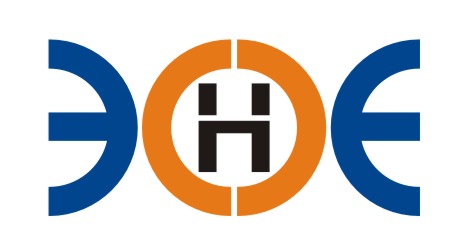 САМОРЕГУЛИРУЕМАЯ ОРГАНИЗАЦИЯСОЮЗ ПРОЕКТИРОВЩИКОВ«ЭКСПЕРТНЫЕ ОРГАНИЗАЦИИ ЭЛЕКТРОЭНЕРГЕТИКИ»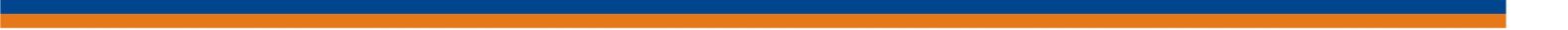 ПРОТОКОЛ № 08-ЭС-СП-23 заседания Экспертного Совета Союза проектировщиков «Экспертные организации электроэнергетики»(далее – Союз)Санкт-Петербург «25» апреля 2023 г.	Начало заседания: 14:00 часов Экспертный совет Союза состоит из:Заир-Бек Андрей Измаилович – президент Союза;Лаппо Василий Иванович;Бушеев Михаил Анатольевич;Ширшов Игорь Валерьевич;Кулешов Марс Турсунбекович;Сек Евгений Кояевич;На заседании Экспертного совета Союза присутствовали 4 (четыре) представителя с правом голоса:Заир-Бек Андрей Измаилович – президент Союза;Лаппо Василий Иванович;Кулешов Марс Турсунбекович;Сек Евгений Кояевич;Кворум для проведения Экспертного совета Союза имеетсяПовестка дня:1. Утверждение даты и формы проведения годового Общего собрания членов Союза;2. Утверждение повестки дня годового Общего собрания членов Союза.Вопросы заседания:Избрание секретаря заседания Экспертного совета Союза:СлушалиПредседателя заседания Экспертного совета Союза - президента Заир-Бека Андрея Измаиловича, который предложил избрать секретарем заседания - исполнительного директора Юденкову Инессу Юрьевну.РешилиИзбрать секретарем заседания Экспертного совета Союза исполнительного директора Юденкову Инессу Юрьевну.ГолосовалиЗА – 4 чел., ПРОТИВ – 0 чел., ВОЗДЕРЖАЛИСЬ 0 - чел.Решение принято единогласно.1. Утверждение даты и формы проведения годового Общего собрания членов Союза.Слушали Исполнительного директора Юденкову Инессу Юрьевну, которая предложила назначить дату проведения Годового Общего собрания членов Союза на 23 мая 2023 года в 11:00 в форме очно-заочного голосования по бюллетеням.Решили: Назначить дату проведения Годового Общего собрания членов Союза на 23 мая 2023 года в 11:00, в форме очно-заочного голосования по бюллетеням.Слушали Кулешова Марса Турсунбековича, который предложил назначить ответственной за организацию и проведение Годового Общего собрания исполнительного директора Юденкову Инессу Юрьевну.Решили: Назначить ответственной за организацию и проведение Годового Общего собрания исполнительного директора Юденкову Инессу Юрьевну.ГолосовалиЗА – 4 чел., ПРОТИВ – 0 чел., ВОЗДЕРЖАЛИСЬ 0 - чел.Решение принято единогласно.2. Утверждение повестки дня годового Общего собрания членов Союза:Слушали Исполнительного директора Юденкову Инессу Юрьевну, которая предложила утвердить повестку дня годового Общего собрания членов Союза:1. Утверждение отчета о работе Союза (Экспертного совета и Исполнительного директора) за 2022 год;2. Утверждение отчета об исполнении сметы доходов и расходов за 2022 год;3. Утверждение результатов аудиторской проверки Союза за 2022 год;4. Утверждение плана работы Союза на 2023 год;5. Утверждение сметы доходов и расходов Союза на 2023 год;6. Внесение изменений в Положение «О реестре членов саморегулируемой организации Союз проектировщиков «Экспертные организации электроэнергетики»7. Внесение изменений в Положение «О членстве в Саморегулируемой организации Союз проектировщиков «Экспертные организации электроэнергетики»Решили: Утвердить повестку дня годового Общего собрания членов Союза:1. Утверждение отчета о работе Союза (Экспертного совета и Исполнительного директора) за 2022 год;2. Утверждение отчета об исполнении сметы доходов и расходов за 2022 год;3. Утверждение результатов аудиторской проверки Союза за 2022 год;4. Утверждение плана работы Союза на 2023 год;5. Утверждение сметы доходов и расходов Союза на 2023 год;6. Внесение изменений в Положение «О реестре членов саморегулируемой организации Союз проектировщиков «Экспертные организации электроэнергетики»7. Внесение изменений в Положение «О членстве в Саморегулируемой организации Союз проектировщиков «Экспертные организации электроэнергетики»ГолосовалиЗА – 4 чел., ПРОТИВ – 0 чел., ВОЗДЕРЖАЛИСЬ 0 - чел.Решение принято единогласно.Президент Союза    	          _______________________		      А.И. Заир-Бек Секретарь                                      ________________________                      И.Ю.  Юденкова